3.pielikums 
Ministru kabineta 
2014.gada ___._______ noteikumiem Nr.____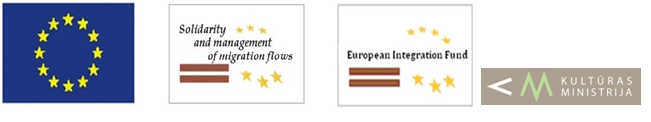 Sadarbības partnera apliecinājumsApliecinu, ka:Eiropas Trešo valstu valstspiederīgo integrācijas fonda (turpmāk – fonds) projekta ieviešanā netiks pieļauta diskriminācija dzimuma, rases, etniskās izcelsmes, reliģijas vai pārliecības, invaliditātes, seksuālās orientācijas vai vecuma dēļ un tiks nodrošinātas vienlīdzīgas iespējas dažādām sabiedrības grupām;pirms projekta iesnieguma iesniegšanas vadošajā iestādē esmu iepazinies ar projekta iesnieguma saturu un savu lomu projekta ieviešanā;pilnvaroju projekta iesniedzēju noslēgt granta līgumu ar vadošo iestādi un pārstāvēt sadarbības partneri visās ar projekta ieviešanu saistītajās darbībās;vismaz astoņus gadus pēc projekta pabeigšanas glabāšu visu ar projekta ieviešanu saistīto dokumentāciju un informāciju un, ja nepieciešams, to uzrādīšu, kā arī piekrītu Latvijas Republikas vai Eiropas Savienības institūciju pārstāvju kontrolēm un auditiem pirms projekta apstiprināšanas, projekta ieviešanas laikā un pēc projekta pabeigšanas;projekta ietvaros iegādājamais vai nomājamais nekustamais īpašums pirms projekta ieviešanas nav iegādāts ar Eiropas Savienības finanšu atbalstu;ja sadarbības partneris ir bijis projekta iesniedzējs citā fonda gada programmā, tas līdz projekta iesnieguma iesniegšanas dienai ir atmaksājis neatbilstoši veiktus izdevumus, ja vadošā iestāde to ir pieprasījusi;projekta iesniegumā plānotās aktivitātes nav un netiks finansētas no citiem ārvalstu finanšu resursiem.Sadarbības partnera iestādes/organizācijas vadītājsKultūras ministre								D.MelbārdeVīza: Valsts sekretāra p.i.	 						U.Lielpēters211G.Preimanis, 67330314Gatis.Preimanis@km.gov.lv(vārds, uzvārds)(paraksts)(datums)